La vie des ClubsEpicura à Lyon, 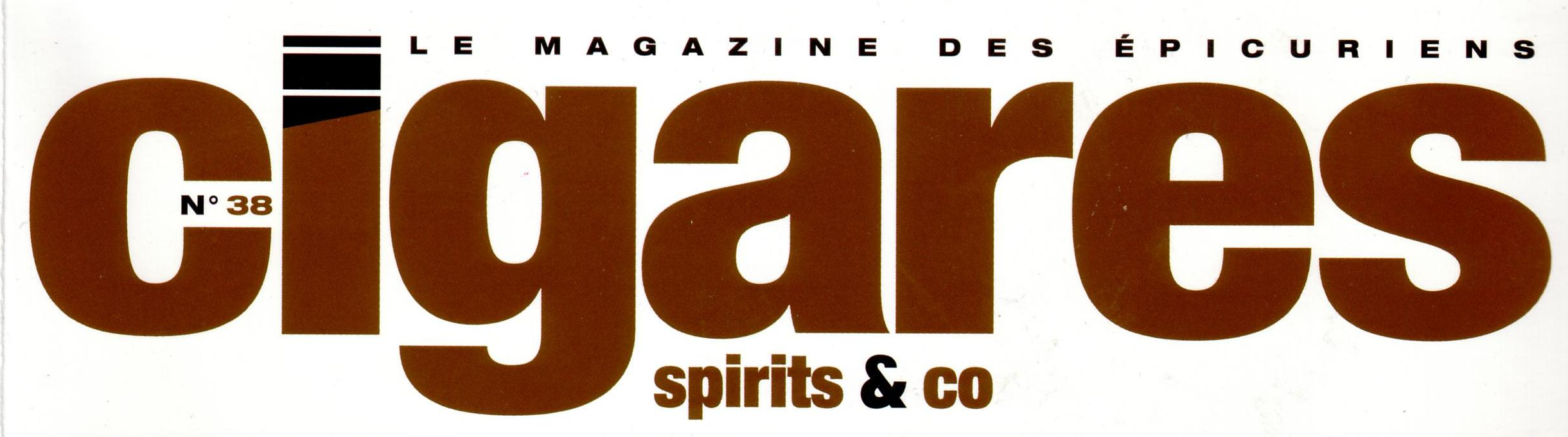 Place aux femmesLyon, si les bouchons ont leurs clubs, ils sont traditionnellement réservés aux hommes ! Quant aux clubs de cigares, la question ne se pose plus. Désormais, les femmes ont leur club. Créé le 13 février, voilà un an, à l'initiative de Sylvène Tourez, il s'agit du premier club féminin de Rhône-Alpes. Diplômée en Sciences de l'éducation et en Hôtellerie Restauration, consultante en formation et conseil auprès des entreprises et des institutions, notre Présidente Fondatrice assume totalement son penchant pour le cigare à l'image des 12 membres d'Epicura. Elle a même converti son époux à ces plaisirs fumants. "Nous nous réunissons un jeudi soir par trimestre. Le club accueille toutes les femmes désireuses de partager le plaisir de fumer et de découvrir des cigares de qualité alliés aux plaisirs de la table dans une ambiance conviviale. Nous ne sommes pas des féministes. Nous souhaitons tout simplement nous retrouver pour passer des moments de découverte épicurienne entre femmes" souligne-t-elle. Pour tout savoir sur leurs soirées mais également découvrir des citations, des œuvres d'art sur le thème du cigare, une seule adresse : membres.lycos.fr/epicura.     Février / Mars 2006